Publicado en Barcelona el 17/04/2014 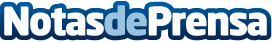 Preservativos y tecnología: Los preservativos invisiblesCuando la tecnología quita los tabus y ayuda a la salud. Es importante que la tecnología se alíe con la salud para poner remedio a males del mundo como el VIH. Interesante invento para ayudar en problemas importantes de salud.Datos de contacto:SaraNota de prensa publicada en: https://www.notasdeprensa.es/preservativos-y-tecnologia-los-preservativos-invisibles Categorias: Medicina Industria Farmacéutica Innovación Tecnológica http://www.notasdeprensa.es